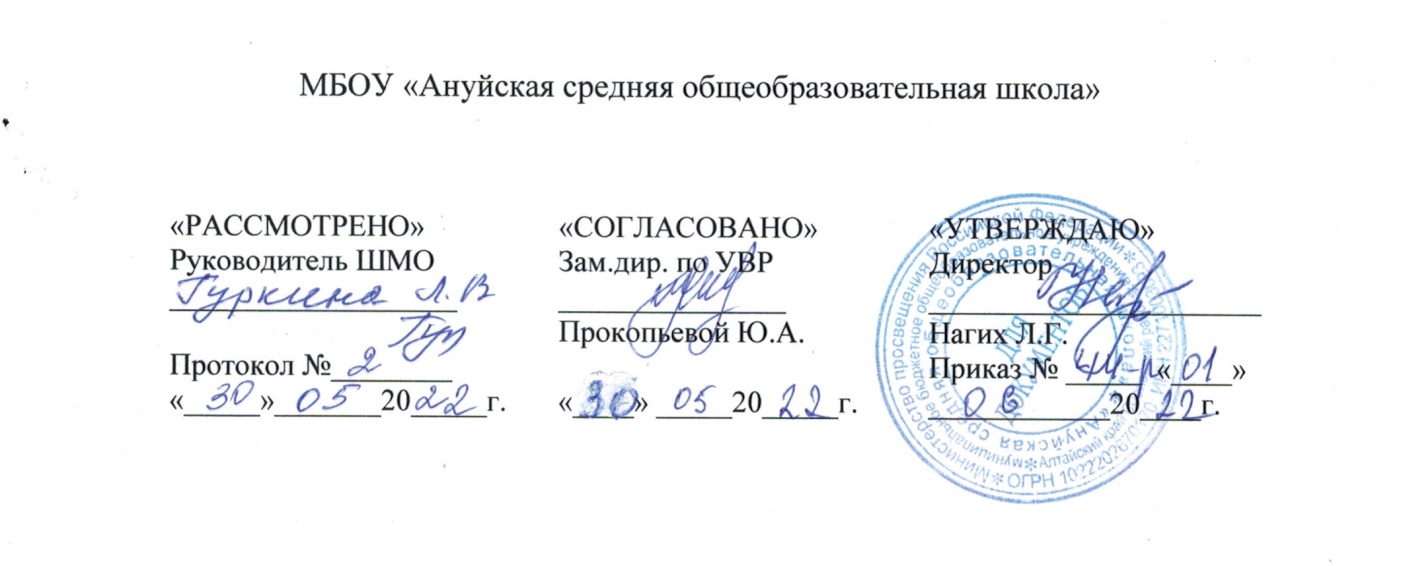 Рабочая программаучебного предмета « Биология» для 7 классаосновного общего образования Срок реализации: 2022-2023 уч.год                                                              Составитель:                                                                                           Прокопьева Ю.А.-учитель биологиис.Ануйское, 2022Пояснительная запискаРабочая программа по Биологии составлена на основе:Федерального государственного образовательного стандарта ООО, утвержденного приказом Министерства образования и науки Российской Федерации от 17 декабря 2010 г. N 1897, с последующими изменениями;Федерального перечня учебников, рекомендованных к использованию при реализации программ общего образования, (Приказ Министерства просвещения РФ № 345 от 28 декабря 2018г.);Основной образовательной программы основное общего образования МБОУ «Ануйская СОШ», утвержденной приказом директора №          от               г.Положения оразработке рабочих программ предметов, курсов,  дисциплин (модулей) в рамках реализации ФГОС начального и основного общего образования,  рабочей программе учебных предметов, курсов в МБОУ «Ануйская СОШ», утвержденного приказом  № 23/-р  от 31.05.18 г.  годового календарного графика образовательного процесса в МБОУ «Ануйская СОШ»  на 202  -202    уч. год.Авторской программы В.В. Пасечник. «Биология. Рабочие программы» Предметная линия учебников «Линия жизни». 5–9 классы : пособие для учителей общеобразоват. учреждений / В.В. Пасечник — М. : Просвещение, 2018. Место предмета в  базисном  учебном  (образовательном)  плане.             Предмет «Биология» изучается в 7 классе в количестве 70 часов В учебном плане МБОУ «Ануйская  СОШ» на изучение предмета « Биология» отводится 70 часов, из расчета 2 часа  в неделю.Планируемые результаты обученияИзучение курса « Биология» в соответствии с требованиями ФГОС ООО направлено на достижение следующих результатов:Изучение курса « Биология» в соответствии с требованиями ФГОС ООО направлено на достижение следующих результатов:личностных результатов:1) воспитание российской гражданской идентичности: патриотизма, любви и уважения к Отечеству, чувства гордости за свою Родину; осознание своей этнической принадлежности; знание языка, культуры своего народа, своего края, основ культурного наследия народов России и человечества; усвоение гуманистических, демократических и традиционных ценностей многонационального российского общества; воспитание чувства ответственности и долга перед Родиной; 2) формирование ответственного отношения к учению, готовности и способности обучающихся к саморазвитию и самообразованию на основе мотивации к обучению и познанию, осознанному выбору и построению дальнейшей индивидуальной траектории образования на базе ориентации в мире профессий и профессиональных предпочтений, с учётом устойчивых познавательных интересов; 3) формирование целостного мировоззрения, соответствующего современному уровню развития науки и общественной практики, учитывающего социальное, культурное, языковое, духовное многообразие современного мира; 4) формирование осознанного, уважительного и доброжелательного отношения к другому человеку, его мнению, мировоззрению, культуре, языку, вере, гражданской позиции, к истории, культуре, религии, традициям, языкам, ценностям народов России и народов мира; готовности и способности вести диалог с другими людьми и достигать в нём взаимопонимания; 5) освоение социальных норм, правил поведения, ролей и форм социальной жизни в группах и сообществах, включая взрослые и социальные сообщества; участие в школьном самоуправлении и общественной жизни в пределах возрастных компетенций с учётом региональных, этнокультурных, социальных и экономических особенностей; 6) развитие сознания и компетентности в решении моральных проблем на основе личностного выбора; формирование нравственных чувств и нравственного поведения, осознанного и ответственного отношения к собственным поступкам; 7) формирование коммуникативной компетентности в общении и сотрудничестве со сверстниками, старшими и младшими в процессе образовательной, общественно полезной, учебно-исследовательской, творческой и других видов деятельности; 8) формирование понимания ценности здорового и безопасного образа жизни; усвоение правил индивидуального и 8 коллективного безопасного поведения в чрезвычайных ситуациях, угрожающих жизни и здоровью людей, правил поведения на транспорте и на дорогах;9) формирование экологической культуры на основе признания ценности жизни во всех её проявлениях и необходимости ответственного, бережного отношения к окружающей среде; 10) осознание значения семьи в жизни человека и общества; принятие ценности семейной жизни; уважительное и заботливое отношение к членам своей семьи; 11) развитие эстетического сознания через освоение художественного наследия народов России и мира, творческой деятельности эстетического характера. Метапредметные результаты освоения биологии в основной школе должны отражать: 1) умение самостоятельно определять цели своего обучения, ставить и формулировать для себя новые задачи в учёбе и познавательной деятельности, развивать мотивы и интересы своей познавательной деятельности; 2) умение самостоятельно планировать пути достижения целей, в том числе альтернативные, осознанно выбирать наиболее эффективные способы решения учебных и познавательных задач; 3) умение соотносить свои действия с планируемыми результатами, осуществлять контроль своей деятельности в процессе достижения результата, определять способы действий в рамках предложенных условий и требований, корректировать свои действия в соответствии с изменяющейся ситуацией; 4) умение оценивать правильность выполнения учебной задачи, собственные возможности её решения; 5) владение основами самоконтроля, самооценки, принятия решений и осуществления осознанного выбора в учебной и познавательной деятельности; 6) умение определять понятия, создавать обобщения, устанавливать аналогии, классифицировать, самостоятельно выбирать основания и критерии для классификации, устанавливать причинно-следственные связи, строить логическое рассуждение, умозаключение (индуктивное, дедуктивное и по аналогии) и делать выводы; 7) умение создавать, применять и преобразовывать знаки и символы, модели и схемы для решения учебных и познавательных задач; 8) смысловое чтение; 9) умение организовывать учебное сотрудничество и совместную деятельность с учителем и сверстниками, работать индивидуально и в группе: находить общее решение и разрешать конфликты на основе согласования позиций и учёта интересов, формулировать, аргументировать и отстаивать своё мнение; 10) умение осознанно использовать речевые средства в соответствии с задачей коммуникации для выражения своих чувств, 9 мыслей и потребностей, планирования и регуляции своей деятельности; владение устной и письменной речью, монологической контекстной речью; 11) формирование и развитие компетентности в области использования. Предметными результатами освоения выпускниками основной школы программы по биологии являются: 1) формирование системы научных знаний о живой природе и закономерностях её развития, исторически быстром сокращении биологического разнообразия в биосфере в результате деятельности человека для создания естественно- научной картины мира; 2) формирование первоначальных систематизированных представлений о биологических объектах, процессах, явлениях, закономерностях, об основных биологических теориях, экосистемной организации жизни, о взаимосвязи живого и неживого в биосфере, наследственности и изменчивости; овладение понятийным аппаратом биологии; 3) приобретение опыта использования методов биологической науки и проведения несложных биологических экспериментов для изучения живых организмов и человека, проведение экологического мониторинга в окружающей среде; 4) формирование основ экологической грамотности: способности оценивать последствия деятельности человека в природе, влияние факторов риска на здоровье человека; выбирать целевые и смысловые установки в своих действиях и поступках по отношению к живой природе, здоровью своему и окружающих; осознание необходимости действий по сохранению биоразнообразия и природных местообитаний видов растений и животных; 5) формирование представлений о значении биологических наук в решении проблем рационального природопользования, защиты здоровья людей в условиях быстрого изменения экологического качества окружающей среды; 6) освоение приёмов оказания первой помощи, рациональной организации труда и отдыха, выращивания и размножения культурных растений и домашних животных, ухода за ними.   Выпускник курса «ЖИВЫЕ ОРГАНИЗМЫ» научится: характеризовать особенности строения и процессов жизнедеятельности биологических объектов (клеток, организмов), их практическую значимость; применять методы биологической науки для изучения клеток и организмов: проводить наблюдения за живыми организмами, ставить несложные биологические эксперименты и объяснять их результаты, описывать биологические объекты и процессы;  владеть составляющими исследовательской и проектной деятельности по изучению живых организмов (приводить доказательства, классифицировать, сравнивать, выявлять взаимосвязи);ориентироваться в системе познавательных ценностей: оценивать информацию о живых организмах, получаемую из разных источников; последствия деятельности человека в природе.Выпускник получит возможность научиться: соблюдать правила работы в кабинете биологии, с биологическими приборами и инструментами; использовать приёмы оказания первой помощи при отравлении ядовитыми грибами, ядовитыми растениями, укусах животных;работы с определителями растений; выращивания и размножения культурных растений, домашних животных; выделять эстетические достоинства объектов живой природы;осознанно соблюдать основные принципы и правила отношения к живой природе; ориентироваться в системе моральных норм и ценностей по отношению к объектам живой природы (признание высокой ценности жизни во всех её проявлениях, экологическое сознание, эмоционально-ценностное отношение к объектам живой природы);находить информацию о растениях и животных в научнопопулярной литературе, биологических словарях и справочниках, анализировать, оценивать её и переводить из одной формы в другую;выбирать целевые и смысловые установки в своих действиях и поступках по отношению к живой природе.Виды и формы деятельностиЭкскурсии Лабораторные работыПрактические работыСодержание учебного предметаВведение. Общие сведения о животном мире (2 часа)Особенности, многообразие животных. Классификация животных. Среды обитания и сезонные изменения в жизни животных.Бактерии, грибы, лишайники (6 часов)Общая характеристика одноклеточных.  Корненожки. Жгутиконосцы. Инфузории. Паразитические простейшие.  Значение простейших.Входная контрольная работа .Многообразие растительного мира (25 часов)Растения. Клетки, ткани и органы растений. Процессы жизнедеятельности: обмен веществ и превращение энергии, питание, фотосинтез, дыхание, удаление продуктов обмена, транспорт веществ. Регуляция процессов жизнедеятель ности. Движение. Рост, развитие и размножение. Многообразие растений, принципы их классификации. Водоросли, мхи, па поротники, голосеменные и покрытосеменные растения. Значение растений в природе и жизни человека. Важнейшие сельскохозяйственные культуры. Ядовитые растения. Охрана редких и исчезающих видов растений. Основные растительные сообщества. Усложнение растений в процессе эволюции. Многообразие животного мира (25 часов)Животные. Строение животных. Процессы жизнедеятельности и их регуляция у животных. Размножение, рост и развитие. Поведение. Раздражимость. Рефлексы. Инстинкты. Многообразие (типы, классы хордовых) животных, их роль в природе и жизни человека. Сельскохозяйственные и домашние животные. Профилактика заболеваний, вызываемых животными.Эволюция растений и животных, их охрана (3 часа) Усложнение животных в процессе эволюции. Приспособление к различным средам обитания. Охрана редких и исчезающих видов животных.Экосистемы (4часов)Экосистема. Взаимосвязь компонентов экосистемы. Цепи питания. Среда обитания организмов. Экологические факторы. Биологические факторы. Антропогенные факторы. Искусственные экосистемы. Обобщение материала по теме «Экосистемы». Законы об охране животного мира. Охраняемые территории. Красная книга.Итоговая контрольная работа.Резерв (5 часа)Учебно-тематический планКалендарно-тематическое планированиеУчебно - методическое и материально-техническое обеспечение.Лист изменений и дополнений.№Наименование  раздела, темыКол-во часов1Многообразие организмов, их классификация2 ч2Бактерии, грибы, лишайники 6 ч3Многообразие растительного мира 25 ч4Многообразие животного мира25 ч5Эволюция растений и животных, их охрана 3 ч6экосистемы4 ч7Резерв 5 чИтого 70 ч№ урокаДатаПланДатафактДатафактТемаКол-во часовМногообразие организмов, их классификация 2ч1Многообразие организмов, их классификация1 2Классификация организмов. Вид. Отличительные признаки представителей разных царств живой природы. Лаб. Работа 1 «выявление принадлежности растений к определенной систематической группе с использованием справочников и определителей»1Бактерии, грибы, лишайники 6 ч3Бактерии- доядерные организмы1 4Роль бактерий в природе и жизни человека1 5Грибы- царство живой природы лаб. опыт 1 «изучение грибных спор. Выращивание белой плесени»1 6многообразие грибов, их роль в жизни человека. Лаб. Работа 2 «строение и разнообразие шляпочных грибов"1 7Грибы- паразиты растений, животных, человека1 8Лишайники -комплексные симбиотические организмы.1Многообразие растительного мира 25 ч9Общая характеристика водорослей 110Многообразие водорослей лаб. Работа №3 « строение зеленых водорослей»111Значение водорослей в природе и жизни человека112Высшие споровые растения113Моховидные Лаб. Работа»4 «строение мха»114Папоротниковидные  лаб. Работа №5 «строение папоротника»115Плауновидные, хвощевидные 116Голосеменные- отдел семенных растений117Разнообразие хвойных растений лаб. Работа №6 «строение хвои и шишек хвойных»118Покрытосеменные, или цветковые 119Строение семян лаб. Работа №7 №8 « строение семян двудольных растений» «строение семян однодольных растений»120Виды корней и типы корневых систем лаб. Работа №9 №10  «стержневая и мочковатая корневые системы» « корневой чехлик и корневые волоски»121Видоизменения корней122Побег и почки лаб. Работа №11 №12 « строение почек. Расположение почек на стебле»123Строение стебля  лаб. Работа №13 «внутренние строение ветки дерева»124Внешнее строение листа лаб. Работа №14 « листья простые и сложные, их жилкование и листорасположение»125Клеточное строение листа лаб. Работа № 15 «строение кожицы листа»126Видоизменение побегов лаб. Раба №16 №17 №18«строение клубня « «строение корневища» « строение луковицы»127Строение и разнообразие цветков лаб. Работа № 19 «строение цветка»128Соцветия  лаб. Работа №20 «соцветие»129Плоды лаб. Работа № 21«классификация плодов»130Разнообразие покрытосеменных растений131Классификация покрытосеменных Классификация покрытосеменных 132Класс Двудольные  лаб. Работа №22 «семейства двудольных» 133Класс однодольные лаб. Работа №23 «строение пшеницы» 1Многообразие животного мира 25 ч34Общие сведенья о животном мире 135Одноклеточные животные, или Простейшие  лаб. Работа № 24«изучение многообразия свободноживущих водных простейших»136Паразитические простейшие. Значение простейших137Ткани, органы и системы органов многоклеточных животных лаб. Работа № 25 « изучение многообразия тканей животных»138Тип Кишечнополостные лаб. Работа № 26 «изучение пресноводной гидры»139Многообразие кишечнополостных 140Общая характеристика червей. Тип Плоские черви 141Тип Круглые черви и Кольчатые черви лаб. Работа №27 «изучение внешнего строения дождевого червя»142Класс Брюхоногие моллюски  и класс Двустворчатые моллюски 143Класс  головоногие моллюски144Тип Членистоногие. Класс ракообразные  145Класс Паукообразные 146Класс Насекомые 147Многообразие насекомых лаб. Работа № 28 « изучение внешнего строения насекомого»148Тип Хордовые 149Строение и жизнедеятельность рыб. лаб. Работа.29  «изучение внешнего строения рыбы»150Приспособление рыб к условиям обитания. Значение рыб151Класс Земноводные 152Класс Пресмыкающиеся  153Класс Птицы  лаб. Работа № 30 «изучение внешнего строения птиц»154Многообразие птиц и их значение. Птицеводство 155Экскурсия «Знакомство с птицами леса»156Класс Млекопитающие, или Звери157Многообразие зверей 158Домашние млекопитающие 1Эволюция растений и животных, их охрана 3 ч59Этапы эволюции органического мира 160Освоение суши растениями и животными161Обобщающий урок-проект 1Экосистемы 4 ч62Экосистема 163Среда обитания организмов. Экологические факторы.164Биотические и антропогенные факторы 165Искусственные экосистемы 166-70резерв5ПредметКол-во часовАвторская программаУчебникМетодический комплектКИМБиология70В.В. Пасечник. «Биология. Рабочие программы» Предметная линия учебников «Линия жизни». 5–9 классы : пособие для учителей общеобразоват. учреждений / В.В. Пасечник — М. : Просвещение, 2018В.В. Пасечник. «Биология. Рабочие программы» Предметная линия учебников «Линия жизни». 7 классы : пособие для учителей общеобразоват. учреждений / В.В. Пасечник — М. : Просвещение, 2018Биология. Живой организм .Поурочные методические рекомендации В.В. Пасечник. классы 7 Москва «Просвещение» 2014№ п./п.СодержаниеизмененияНормативный документ